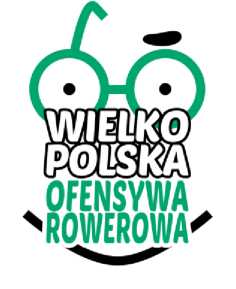 Regulamin rajdu rowerowego „Wielkopolska Ofensywa Rowerowa” Piaski, 19września 2021 r.CELPopularyzacja turystyki rowerowej i aktywnej formy wypoczynku, promocja gminy Piaski, szlaków rowerowych w powiecie gostyńskim, na obszarze Międzygminnego Związku Turystycznego „Wielkopolska Gościnna” oraz promocja 150 rocznicy śmierci Bł. Edmunda Bojanowskiego.NAZWA IMPREZYRajd rowerowy „Wielkopolska Ofensywa Rowerowa”.ORGANIZATORPowiat gostyński, gmina Piaski, Międzygminny Związek Turystyczny „Wielkopolska Gościnna”, Towarzystwo Rowerowe, gminy: Borek Wlkp., Gostyń, Krobia, Pogorzela, Poniecoraz Centrum Rozwoju Gminy Pępowo oraz Netbox.Każdy ze współorganizatorów będzie odpowiedzialny za określone zakresy działań związanych z organizacją imprezy. TERMIN I MIEJSCE RAJDU19 września 2021 r., trasy – szlaki rowerowe na obszarze Międzygminnego Związku Turystycznego „Wielkopolska Gościnna” i inne trasy rowerowe powiatu gostyńskiego w kierunku mety rajdu –Szkoła Podstawowa w Piaskach (ul. Drzęczewska 9, Piaski). Przyjazd na metę rajdu – godzina 14.00.WARUNKI UCZESTNICTWAUczestnikiem rajdu rowerowego może być osoba, która spełni następujące warunki:udział w rajdzie rowerowym biorą osoby pełnoletnie;osoby w wieku 16 – 18 lat mogą wziąć udział w rajdzie tylko za pisemną zgodą rodzica lub opiekuna prawnego na start dziecka;osoby w wieku do 16 lat mogą wziąć udział w rajdzie rowerowym, jadąc wyłącznie podstałą opieką osoby dorosłej, która ukończyła 21 lat;każdy uczestnik przed startem w rajdzie rowerowym ma obowiązek zapoznać się z regulaminem rajdu;regulamin rajdu dostępny jest na stronach internetowych organizatorów;zgłoszenia na rajd przyjmuje się do 16 września 2021r.:za pośrednictwem strony internetowej powiatu gostyńskiego, TowarzystwaRowerowegoPiaski, MiędzygminnegoZwiązkuTurystycznego “WielkopolskaGościnna” orazgminw zakładce „Wielkopolska Ofensywa Rowerowa”;Netbox – dane osobowe pracowników firmy Netbox pozostają w wyłącznej dyspozycji pracodawcy. limit uczestników rajdu ustala się na liczbę 999 osób;załącznik do regulaminu stanowi (do pobrania w wersji elektronicznej):Zgoda rodzica lub opiekuna prawnego na start dziecka.OBOWIĄZKI UCZESTNIKA RAJDUPrzestrzeganie regulaminu rajdu.Posiadanie dokumentu tożsamości oraz karty rowerowej lub innego dokumentu, który jest gwarancją posiadania niezbędnej wiedzy i umiejętności poruszania się po drogach (osoby bez ww. dokumentów potwierdzających umiejętności poruszania się po drogach biorą udział w rajdzie wyłącznie pod opieką dorosłych).Rajd będzie odbywał się przy nieograniczonym ruchu drogowym. Wszyscy uczestnicy rajdu muszą zachować szczególną ostrożność i zobowiązują się bezwzględnie przestrzegać przepisów o ruchu drogowym.Rajd odbędzie się bez względu na warunki atmosferyczne.Uczestnicy rajdu poruszają się maksymalnie w 15-osobowych grupach. W skład każdej z grup wchodzi po dwóch opiekunów.Odstępy między poszczególnymi grupami muszą wynosić nie mniej niż 200 m.Długość trasy z miejsca startu na metę w Szkole Podstawowej w Piaskach jest zróżnicowana i zależy od miejsca startu rajdu.Należy jechać równo i spokojnie w szyku. Niedopuszczalna jest rywalizacja podczas rajdu  i/lub ciągłe zmiany pozycji w szyku.Każdy manewr na drodze musi być przeprowadzony z upewnieniem się o możliwości bezpiecznego jego wykonania oraz odpowiednio wcześniej zasygnalizowany.Uczestnikom rajdu zaleca się stosowanie kasków rowerowych oraz kamizelek odblaskowych.Podczas postoju nie należy tarasować drogi. Postoje należy organizować poza jezdnią.W przypadku braku możliwości kontynuowania dalszej jazdy z powodu awarii lub innej przyczyny, uczestnik zgłasza się do opiekunów swojej grupy.Zabrania się oddalania lub opuszczania rajdu bez uprzedniego powiadomienia jednego z opiekunów swojej grupy.Uczestnicy rajdu biorą odpowiedzialność za właściwy stan techniczny rowerów.Wszelkie ewentualne naprawy sprzętu i inne sytuacje wymagające postoju muszą odbywać się w bezpiecznym miejscu, na poboczu, nie tarasując przejazdu innymuczestnikom.O godz. 16.00 wszyscy uczestnicy rajdu są zobowiązani stawić się do opiekunów grup na umówione wcześniej miejsce celem wspólnego powrotu. Osoby (dotyczy wyłącznie osób pełnoletnich), które nie stawią się na umówioną zbiórkę, wracają we własnym zakresie, a Organizator i opiekun grupy nie ponosi za nie żadnej odpowiedzialności. Opiekun grupy zobowiązany jest przekazać wszystkim uczestnikom informacje o czasie i miejscu zbiórki. Uczestnicy rajdu w ramach grupy mogą wcześniej opuścić teren wokół Szkoły Podstawowej w Piaskach (Piaski, ul. Drzęczewska 9) – decyduje o tym opiekun grupy. W sytuacji, gdy uczestnik pełnoletni chce wcześniej opuścić miejsce zbiórki, musi bezwzględnie poinformować o tym opiekuna grupy.OBOWIĄZKI ORGANIZATORAOrganizator przeprowadza zapisy na rajd, a o terminie zapisów informuje poprzez strony internetowe.Organizator zapewnia bezpłatne pakiety startowe dla każdego uczestnika rajdu.Organizator zapewnia oprawę artystyczną, atrakcje dla uczestników na mecie rajduoraz miejsce odpoczynku.Organizator zapewnia pomoc medyczną w podstawowym zakresie na mecie rajdu.ŚWIADCZENIA DLA UCZESTNIKÓWWszyscy uczestnicy rajdu otrzymują:prawo udziału w rajdzie i wyznaczoną trasę;talon spożywczy na bezpłatny posiłek oraz wodę;ubezpieczenie NW;możliwość wylosowania nagród rzeczowych.OCHRONA ŚRODOWISKA NATURALNEGOUczestnicy winni szanować środowisko naturalne, jechać tylko po oficjalnie wytyczonej trasie.Uczestnicy nie mogą zanieczyszczać terenu i pozostawiać śmieci na trasie rajdu.Zabrania się używania szklanych pojemników w pobliżu i na trasie rajdu.POSTANOWIENIA KOŃCOWEUczestnicy rajdu startują na własną odpowiedzialność.Uczestnicy ponoszą odpowiedzialność cywilną i prawną za wszystkie szkody. Przez akceptację niniejszego Regulaminu uczestnicy zrzekają się prawa dochodzenia prawnego lub zwrotnego od Organizatora lub jego zleceniobiorców w razie wypadku lub szkody związanej z rajdem. Za szkody popełnione przez małoletnich odpowiedzialność ponoszą opiekunowie. Uczestnicy ponoszą pełną odpowiedzialność za przestrzeganie zasad bezpieczeństwa podczas pokonywania trasy zawodów oraz w przejeździe w ramach rajdu rowerowego.Zaleca się jazdę w sztywnym kasku.W czasie całej imprezy obowiązuje bezwzględny zakaz spożywania alkoholu.Za skutki naruszenia przepisów Kodeksu Drogowego i innych przepisów prawa uczestnik odpowiada osobiście.Wszyscy uczestnicy, startując w rajdzie, wyrażają zgodę na publikację ich wizerunków w relacjach z przebiegu rajdu, zamieszczonych w mediach oraz materiałach promocyjnych organizatorów.Zdjęcia, nagrania filmowe oraz wywiady z uczestnikami rajdu mogą być wykorzystywane przez prasę, radio i telewizję.Ostateczna interpretacja Regulaminu rajdu należy do Organizatora. W sprawach spornych decyzja Organizatora jest decyzją ostateczną. Nieznajomość Regulaminu rajdu nie zwalnia uczestników od jego przestrzegania.Organizator, wszystkie osoby z nim współpracujące, a także osoby związane z przeprowadzeniem i organizacją imprezy nie ponoszą odpowiedzialności względem uczestników za szkody osobowe, rzeczowe i majątkowe, które wystąpią przed, w trakcie lub po rajdzie rowerowym.Organizator nie ponosi odpowiedzialności materialnej za rzeczy zaginione w trakcie imprezy.Organizator nie odpowiada za szkody wyrządzone przez uczestników rajdu wobec innych uczestników jak i osób trzecich.Organizator nie bierze żadnej odpowiedzialności za ewentualne kolizje i wypadki spowodowane przez uczestników rajdu i w konkursach rowerowych, w których brali oni udział.Udział w rajdzie jest dobrowolny i każdy uczestnik startuje na własną odpowiedzialność niezależnie od warunków pogodowych zastanych na trasie.Organizator nie ponosi odpowiedzialności za powrót uczestników z mety rajdu do domów.Podczas postoju przy szkole, uczestnicy są zobowiązani do dezynfekcji rąk oraz noszenia maseczek ochronnych w sytuacji, gdy niemożliwe jest zachowanie dystansu 1,5 m od pozostałych uczestników. Płyny do dezynfekcji zostaną udostępnione uczestnikom wydarzenia przez Organizatora, który zastrzega sobie również możliwość bezdotykowego pomiaru temperatury uczestnikom przed wejściem na teren imprezy. Podczas imprezy uczestnik zobowiązany jest do zachowania od innych uczestników dystansu wynoszącego min. 1,5 m odległości. Zasada dystansu społecznego nie obowiązuje osób niepełnoletnich będących pod opieką opiekuna lub rodzica oraz osób z orzeczoną niepełnosprawnością wymagających obecności lub pomocy opiekuna. Na rzecz imprezy zostanie powołany  przez organizatora wydarzenia koordynator do spraw zdrowotnych lub delegowany konkretny pracownik do zadań związanych                                    z dbałością o zachowanie wszelkich ustalonych procedur oraz zgłoszenia wydarzenia do wyznaczonej osoby z właściwej powiatowej stacji sanitarno-epidemiologicznej.XII OBOWIĄZEK INFORMACYJNYNa podstawie art. 13  rozporządzenia Parlamentu Europejskiego i Rady (UE) 2016/679            z 27.04.2016 r. w sprawie ochrony osób fizycznych w związku z przetwarzaniem danych osobowych i w sprawie swobodnego przepływu takich danych oraz uchylenia dyrektywy 95/46/WE dalej RODO informujemy, iż: Administratorem danych osobowych uczestników jest Starostwo Powiatowe w Gostyniu z siedzibą przy ul. Wrocławskiej 256, 63-800 Gostyń, e-mail: starostwo@powiat.gostyn.pl, reprezentowane przez Starostę.W sprawach związanych z danymi osobowymi można skontaktować się                               z Inspektorem Ochrony Danych pod adresem e-mail: iod@powiat.gostyn.pl.Dane osobowe uczestników biegu przetwarzane będą na podstawie art. 6 ust. 1 lit. a RODO w celu organizacji i przeprowadzenia rajdu rowerowego „Wielkopolska Ofensywa Rowerowa”.Administrator może przekazać lub udostępnić dane osobowe uczestników wyłącznie tym podmiotom lub osobom, które realizują na zlecenie Organizatora czynności związane z organizacją i przebiegiem rajdu, wyłącznie w zakresie niezbędnym do realizacji rajdu.Dane osobowe będą przechowywane przez okres niezbędny do realizacji celów określonych w pkt 3, a po tym czasie przez okres oraz w zakresie wymaganym przez przepisy powszechnie obowiązującego prawa. Uczestnik lub rodzic/opiekun prawny niepełnoletniego uczestnika ma prawo wglądu do swoich danych osobowych/danych osobowych niepełnoletniego uczestnika oraz ich poprawiania oraz prawo ich sprostowania, usunięcia, ograniczenia przetwarzania, prawo do cofnięcia zgody w dowolnym momencie bez wpływu na zgodność z prawem przetwarzania, którego dokonano na podstawie zgody przed jej cofnięciem.Uczestnikom przysługuje również prawo do wniesienia skargi do organu nadzorczego, tj. Prezesa Urzędu Ochrony Danych Osobowych.Administrator nie przekazuje danych do państwa trzeciego/organizacji międzynarodowej. Dane osobowe uczestników nie będą podlegać zautomatyzowanemu przetwarzaniu, w tym profilowaniu.Podanie danych osobowych oraz wyrażenie zgody na ich przetwarzanie jest dobrowolne, lecz ich niepodanie lub brak zgody na ich przetwarzanie uniemożliwia udział w rajdzie.